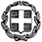 ΕΛΛΗΝΙΚΗ ΔΗΜΟΚΡΑΤΙΑΥΠΟΥΡΓΕΙΟ  ΠΟΛΙΤΙΣΜΟΥΠΑΙΔΕΙΑΣ, ΕΡΕΥΝΑΣ ΚΑΙ ΘΡΗΣΚΕΥΜΑΤΩΝ-----------ΠΕΡΙΦΕΡΕΙΑΚΗ Δ/ΝΣΗ Π. & Δ. ΕΚΠ/ΣΗΣΑΝ.ΜΑΚΕΔ-ΘΡΑΚΗΣΔ/ΝΣΗ Δ/ΘΜΙΑΣ ΕΚΠ/ΣΗΣ Ν.ΡΟΔΟΠΗΣΓΕΝΙΚΟ ΛΥΚΕΙΟ ΙΑΣΜΟΥΘέμα : «Προκήρυξη εκδήλωσης ενδιαφέροντος για αεροπορικά εισιτήρια καθηγητών του ΓΕΛ Ιάσμου»Στην προσφορά σας να λάβετε υπόψη τα παρακάτω:Ασφάλιση αστικής ευθύνης των καθηγητών.Μαζί με την κλειστή προσφορά θα κατατεθεί και Υπεύθυνη Δήλωση για Ύπαρξη Ειδικού Σήματος Λειτουργίας, το οποίο είναι εν ισχύ.Η μη πληρότητα του Κλειστού Φακέλου προσφοράς αποτελεί αιτία απόρριψης του υποψηφίου Αναδόχου.Καταληκτική ημερομηνία προσφοράς:  Παρασκευή 28 Σεπτεμβρίου 2018 και ώρα 12:00 π.μ. 	 Η ΔΙΕΥΘΥΝΤΡΙΑ                                                                                	                           		        ΣΕΡΕΤΗ ΒΑΓΙΑΣας αποστέλλουμε την εκδήλωση ενδιαφέροντος για μετακίνηση καθηγητών του σχολείου μας στη Λισαβόνα κατά το χρονικό διάστημα Κυριακή 11/11/2018 έως Σάββατο 17/11/2018 σύμφωνα και με τα παρακάτω:Σας αποστέλλουμε την εκδήλωση ενδιαφέροντος για μετακίνηση καθηγητών του σχολείου μας στη Λισαβόνα κατά το χρονικό διάστημα Κυριακή 11/11/2018 έως Σάββατο 17/11/2018 σύμφωνα και με τα παρακάτω:Σας αποστέλλουμε την εκδήλωση ενδιαφέροντος για μετακίνηση καθηγητών του σχολείου μας στη Λισαβόνα κατά το χρονικό διάστημα Κυριακή 11/11/2018 έως Σάββατο 17/11/2018 σύμφωνα και με τα παρακάτω:Σας αποστέλλουμε την εκδήλωση ενδιαφέροντος για μετακίνηση καθηγητών του σχολείου μας στη Λισαβόνα κατά το χρονικό διάστημα Κυριακή 11/11/2018 έως Σάββατο 17/11/2018 σύμφωνα και με τα παρακάτω:ΑΗΜΕΡΟΜΗΝΙΕΣ ΜΕΤΑΚΙΝΗΣΗΣΚυριακή 11/11/2018 , Σάββατο 17/11/2018ΒΑΝΑΧΩΡΗΣΗΚυριακή 11/11/2018 Θεσσαλονίκη-Λισαβόνα ΓΕΠΙΣΤΡΟΦΗΣάββατο 17/11/2018 Λισαβόνα - Θεσσαλονίκη ΓΠΡΟΒΛΕΠΟΜΕΝΟΣ ΑΡΙΘΜΟΣ ΣΥΜΜΕΤΕΧΟΝΤΩΝΕΚΠΑΙΔΕΥΤΙΚΩΝ4 καθηγητέςΔΜΕΤΑΦΟΡΙΚΟ ΜΕΣΟΑεροπλάνο ΗΥΠΟΧΡΕΩΤΙΚΗ ΑΣΦΑΛΙΣΗ ΕΥΘΥΝΗΣ ΔΙΟΡΓΑΝΩΤΗΝΑΙΘΚΑΤΑΛΗΚΤΙΚΗ ΗΜΕΡΟΜΗΝΙΑ ΠΡΟΣΦΟΡΩΝ28-09-2018 στις 12.00 π.μ.